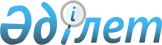 Об установлении водоохранных зон и полос на шестидесяти шести водных объектах (плотинах) коммунальной собственности Актюбинской области, режима и особых условий их хозяйственного использованияПостановление акимата Актюбинской области от 26 марта 2018 года № 141. Зарегистрировано Департаментом юстиции Актюбинской области 11 апреля 2018 года № 5906
      Примечание РЦПИ.

      В тексте документа сохранена пунктуация и орфография оригинала.
      В соответствии со статьями 39, 116, 125 Водного кодекса Республики Казахстан от 9 июля 2003 года, статьей 27 Закона Республики Казахстан от 23 января 2001 года "О местном государственном управлении и самоуправлении в Республике Казахстан", приказом Министра сельского хозяйства Республики Казахстан от 18 мая 2015 года № 19-1/446 "Об утверждении Правил установления водоохранных зон и полос", зарегистрированного в Реестре государственной регистрации нормативных правовых актов № 11838, в целях предотвращения загрязнения, засорения и истощения поверхностных вод, поддержания водных объектов и водохозяйственных сооружений в состоянии, соответствующем санитарно-эпидемиологическим и экологическим требованиям, акимат Актюбинской области ПОСТАНОВЛЯЕТ:
      1. Установить водоохранные зоны и полосы на шестидесяти шести водных объектах (плотинах) коммунальной собственности Актюбинской области на основании утвержденного проекта, согласно приложению 1 к настоящему постановлению.
      2. Установить режим и особые условия хозяйственного использования водоохранных зон и полос на шестидесяти шести водных объектах (плотинах) коммунальной собственности Актюбинской области согласно приложению 2 к настоящему постановлению.
      3. Акимам города Актобе и районов:
      совместно с Департаментом земельного кадастра и технического обследования недвижимости - филиала некоммерческого акционерного общества "Государственная корпорация "Правительство для граждан" по Актюбинской области принять меры по переводу земель водоохранных полос в земли водного фонда, с внесением соответствующих изменений в государственный земельный кадастр;
      довести до землепользователей установленные границы водоохранных зон, полос, режим и особые условия их хозяйственного использования;
      провести работу по выносу или ликвидации объектов, расположенных в пределах водоохранных зон и полос и оказывающих вредное влияние на их состояние, согласно утвержденного проекта;
      обеспечить их содержание в надлежащем санитарном состоянии и соблюдение режима хозяйственного пользования.
      4. Государственному учреждению "Управление природных ресурсов и регулирования природопользования Актюбинской области" в установленном законодательством порядке обеспечить:
      1) государственную регистрацию настоящего постановления в Департаменте юстиции Актюбинской области;
      2) направление настоящего постановления на официальное опубликование в периодических печатных изданиях и Эталонном контрольном банке нормативных правовых актов Республики Казахстан;
      3) размещение настоящего постановления на интернет-ресурсе акимата Актюбинской области.
      5. Контроль за исполнением настоящего постановления возложить на заместителя акима Актюбинской области Абдуллина М.Е..
      6. Настоящее постановление вводится в действие по истечении десяти календарных дней после дня его первого официального опубликования. Водоохранные зоны и полосы на шестидесяти шести водных объектах (плотинах) коммунальной собственности Актюбинской области Режим и особые условия хозяйственного использования водоохранных зон и полос на шестидесяти шести водных объектах (плотинах) коммунальной собственности Актюбинской области
      1. В пределах водоохранных полос не допускается:
      1) хозяйственная и иная деятельность, ухудшающая качественное и гидрологическое состояние (загрязнение, засорение, истощение) водных объектов;
      2) строительство и эксплуатация зданий и сооружений, за исключением водохозяйственных и водозаборных сооружений и их коммуникаций, мостов, мостовых сооружений, причалов, портов, пирсов и иных объектов транспортной инфраструктуры, связанных с деятельностью водного транспорта, объектов по использованию возобновляемых источников энергии (гидродинамической энергии воды), а также рекреационных зон на водном объекте;
      3) предоставление земельных участков под садоводство и дачное строительство;
      4) эксплуатация существующих объектов, не обеспеченных сооружениями и устройствами, предотвращающими загрязнение водных объектов и их водоохранных зон и полос;
      5) проведение работ, нарушающих почвенный и травяной покров (в том числе распашка земель, выпас скота, добыча полезных ископаемых), за исключением обработки земель для залужения отдельных участков, посева и посадки леса;
      6) устройство палаточных городков, постоянных стоянок для транспортных средств, летних лагерей для скота;
      7) применение всех видов удобрений.
      2. В пределах водоохранных зон не допускается:
      1) ввод в эксплуатацию новых и реконструированных объектов, не обеспеченных сооружениями и устройствами, предотвращающими загрязнение и засорение водных объектов и их водоохранных зон и полос;
      2) проведение реконструкции зданий, сооружений, коммуникаций и других объектов, а также производство строительных, дноуглубительных и взрывных работ, добыча полезных ископаемых, прокладка кабелей, трубопроводов и других коммуникаций, буровых, земельных и иных работ без проектов, согласованных в установленном порядке с местными исполнительными органами, уполномоченным органом, уполномоченным государственным органом в области охраны окружающей среды, центральным уполномоченным органом по управлению земельными ресурсами, уполномоченными органами в области энергоснабжения и санитарно-эпидемиологического благополучия населения и другими заинтересованными органами;
      3) размещение и строительство складов для хранения удобрений, пестицидов, ядохимикатов и нефтепродуктов, пунктов технического обслуживания, мойки транспортных средств и сельскохозяйственной техники, механических мастерских, устройство свалок бытовых и промышленных отходов, площадок для заправки аппаратуры пестицидами и ядохимикатами, взлетно-посадочных полос для проведения авиационно-химических работ, а также размещение других объектов, отрицательно влияющих на качество воды;
      4) размещение животноводческих ферм и комплексов, накопителей сточных вод, полей орошения сточными водами, кладбищ, скотомогильников (биотермических ям), а также других объектов, обусловливающих опасность микробного загрязнения поверхностных и подземных вод;
      5) выпас скота с превышением нормы нагрузки, купание и санитарная обработка скота и другие виды хозяйственной деятельности, ухудшающие режим водоемов;
      6) применение способа авиаобработки ядохимикатами и авиаподкормки минеральными удобрениями сельскохозяйственных культур и лесонасаждений на расстоянии менее двух тысяч метров от уреза воды в водном источнике;
      7) применение пестицидов, на которые не установлены предельно допустимые концентрации, внесение удобрений по снежному покрову, а также использование в качестве удобрений необезвреженных навозосодержащих сточных вод и стойких хлорорганических ядохимикатов.
      При необходимости проведения вынужденной санитарной обработки в водоохранной зоне допускается применение мало- и среднетоксичных нестойких пестицидов.
      3. Проектирование, строительство и размещение на водных объектах и (или) водоохранных зонах (кроме водоохранных полос) новых объектов (зданий, сооружений, их комплексов и коммуникаций), а также реконструкция (расширение, модернизация, техническое перевооружение, перепрофилирование) существующих объектов, возведенных до отнесения занимаемых ими земельных участков к водоохранным зонам и полосам или иным особо охраняемым природным территориям, согласовываются с уполномоченным органом, уполномоченным государственным органом в области охраны окружающей среды, уполномоченным органом по изучению и использованию недр, центральным уполномоченным органом по управлению земельными ресурсами, уполномоченным органом в области санитарно-эпидемиологического благополучия населения, уполномоченным органом в области ветеринарии, местными исполнительными органами области (города республиканского значения, столицы).
      Порядок согласования определяется правилами организации застройки и прохождения разрешительных процедур в сфере строительства, утвержденными в соответствии с законодательством Республики Казахстан об архитектурной, градостроительной и строительной деятельности.
      Та же деятельность на водных объектах, представляющих потенциальную селевую опасность, согласовывается с уполномоченным органом в сфере гражданской защиты, а на судоходных водных путях - с уполномоченным органом по вопросам водного транспорта.
      4. Проекты строительства новых или реконструкции (расширение, модернизация, техническое перевооружение, перепрофилирование) существующих объектов, применение которых может оказать негативное влияние на состояние водных объектов, должны предусматривать замкнутые (бессточные) системы технического водоснабжения.
      5. Консервация и ликвидация (постутилизация) существующих (строящихся) объектов, которые могут оказать негативное влияние на состояние водных объектов, производятся по согласованию с уполномоченным органом, уполномоченным государственным органом в области охраны окружающей среды, уполномоченным органом в области санитарно-эпидемиологического благополучия населения, уполномоченным органом по изучению и использованию недр и иными государственными органами в порядке, установленном законами Республики Казахстан.
      6. Проекты строительства транспортных или инженерных коммуникаций через территорию водных объектов должны предусматривать проведение мероприятий, обеспечивающих пропуск паводковых вод, режим эксплуатации водных объектов, предотвращение загрязнения, засорения и истощения вод, предупреждение их вредного воздействия.
      Указанные проекты подлежат согласованию с уполномоченным органом, уполномоченным государственным органом в области охраны окружающей среды, уполномоченным органом по изучению и использованию недр, уполномоченным органом в области санитарно-эпидемиологического благополучия населения, уполномоченным органом в области энергоснабжения.
      7. В водоохранных зонах и полосах не допускается строительство (реконструкция, капитальный ремонт) предприятий, зданий, сооружений и коммуникаций без наличия проектов, согласованных в порядке, установленном законодательством Республики Казахстан, и получивших положительное заключение комплексной вневедомственной экспертизы проектов строительства (технико-экономических обоснований, проектно-сметной документации), включающей выводы отраслевых экспертиз.
					© 2012. РГП на ПХВ «Институт законодательства и правовой информации Республики Казахстан» Министерства юстиции Республики Казахстан
				
      Аким Актюбинской области 

Б. Сапарбаев

      "СОГЛАСОВАНО" 

      Руководитель республиканского 
государственного учреждения 
"Департамент охраны общественного 
здоровья Актюбинской области" 

Н. Беркимбаева

      "СОГЛАСОВАНО"

      Руководитель Актюбинского 
территориального отдела 
республиканского государственного 
учреждения "Жайык-Каспийская 
бассейновая инспекция по 
регулированию использования 
и охране водных ресурсов"

Х. Бултеев
Приложение 1 к постановлению акимата Актюбинской области от 26 марта 2018 года № 141
№
Водный объект (их притоки)
Водоохранная зоны и полоса
Водоохранная зоны и полоса
Водоохранная зоны и полоса
Средне-многолетний меженный уровень воды (метр)
№
Водный объект (их притоки)
зона
полоса
площадь (кв.км)
Средне-многолетний меженный уровень воды (метр)
Каргалинский район
Каргалинский район
Каргалинский район
Каргалинский район
Каргалинский район
Каргалинский район
1
Алимбетовка-1
500
50
0.014
135,1-142,0

135,1-142,0

135,1-142,0

135,1-142,0
2
Алимбетовка-2
500
50
0.005
135,1-142,0

135,1-142,0

135,1-142,0

135,1-142,0
3
Большая Алимбетовская
500
50
0.15
135,1-142,0

135,1-142,0

135,1-142,0

135,1-142,0
4
Нововведеновка-1
500
50
0.56
135,1-142,0

135,1-142,0

135,1-142,0

135,1-142,0
5
Нововведеновка-2
500
50
0.036
135,1-142,0

135,1-142,0

135,1-142,0

135,1-142,0
6
Нововведеновка-3
500
50
0.005
135,1-142,0

135,1-142,0

135,1-142,0

135,1-142,0
7
Нововведеновка-4
500
50
0.002
135,1-142,0

135,1-142,0

135,1-142,0

135,1-142,0
8
Бам
500
50
0.27
135,1-142,0

135,1-142,0

135,1-142,0

135,1-142,0
9
Соленое озеро
500
50
0.008
135,1-142,0

135,1-142,0

135,1-142,0

135,1-142,0
10
Ащылысай
500
50
0.14
135,1-142,0

135,1-142,0

135,1-142,0

135,1-142,0
11
Преображеновская
500
50
0.09
135,1-142,0

135,1-142,0

135,1-142,0

135,1-142,0
12
Приозерное
500
50
0.20
135,1-142,0

135,1-142,0

135,1-142,0

135,1-142,0
13
Большая
500
50
0.04
135,1-142,0

135,1-142,0

135,1-142,0

135,1-142,0
14
Тайкеткен
500
50
0.09
135,1-142,0

135,1-142,0

135,1-142,0

135,1-142,0
15
Кемпирсай-1
500
50
0.004
135,1-142,0

135,1-142,0

135,1-142,0

135,1-142,0
16
Кемпирсай-2
500
50
0.002
135,1-142,0

135,1-142,0

135,1-142,0

135,1-142,0
17
Кемпирсай-3
500
50
0.04
135,1-142,0

135,1-142,0

135,1-142,0

135,1-142,0
18
Кемпирсай
500
50
0.07
135,1-142,0

135,1-142,0

135,1-142,0

135,1-142,0
19
Кемпирсай за железной дорогой
500
50
0.24
135,1-142,0

135,1-142,0

135,1-142,0

135,1-142,0
20
Краснополянская -1
500
50
0.06
135,1-142,0

135,1-142,0

135,1-142,0

135,1-142,0
21
Краснополянская -2
500
50
0.11
135,1-142,0

135,1-142,0

135,1-142,0

135,1-142,0
22
Краснополянская -3
500
50
0.40
135,1-142,0

135,1-142,0

135,1-142,0

135,1-142,0
23
Петропавловка-2
500
50
0.03
135,1-142,0

135,1-142,0

135,1-142,0

135,1-142,0
Мартукский район
Мартукский район
Мартукский район
Мартукский район
Мартукский район
Мартукский район
1
Зеленый Гай
500
50
0.22
135,1-142,0
2
Волковская
500
50
0.009
135,1-142,0
3
Казанка-1
500
50
0.04
135,1-142,0
4
Казанка-2
500
50
0.04
135,1-142,0
5
Байтура
500
50
0.015
135,1-142,0
6
Жамбыл
500
50
0.002
135,1-142,0
7
Каратау-1
500
50
0.80
135,1-142,0
8
Каратау-2
500
50
0.17
135,1-142,0
9
Новая
500
50
0.13
135,1-142,0
10
Взрыв
500
50
0.02
135,1-142,0
11
Покровская
500
50
0.06
135,1-142,0
12
Обдан
500
50
0.03
135,1-142,0
13
Новомихайловская
500
50
0.20
135,1-142,0
14
Джусинская
500
50
0.05
135,1-142,0
15
Карасу
500
50
0.16
135,1-142,0
16
Красная
500
50
0.009
135,1-142,0
17
Карашай
500
50
0.18
135,1-142,0
18
Мартук
500
50
0.12
135,1-142,0
Кобдинский район
Кобдинский район
Кобдинский район
Кобдинский район
Кобдинский район
Кобдинский район
1
Калиновка-2
500
50
0.10
135,1-142,0
2
Веселый-2
500
50
0.005
135,1-142,0
3
Новомосковская
500
50
0.075
135,1-142,0
4
Амирский
500
50
0.007
135,1-142,0
5
Кузьмин
500
50
0.25
135,1-142,0
6
Прокурор
500
50
0.07
135,1-142,0
7
Большая
500
50
0.60
135,1-142,0
Алгинский район
Алгинский район
Алгинский район
Алгинский район
Алгинский район
Алгинский район
1
Шолак
500
50
0.23
135,1-142,0
2
Нариманов
500
50
0.14
135,1-142,0
3
Кусем
500
50
0.077
135,1-142,0
4
Большой Акай
500
50
0.28
135,1-142,0
Темирский район
Темирский район
Темирский район
Темирский район
Темирский район
Темирский район
1
Талдыбулак
500
50
0.04
135,1-142,0
2
Толганай
500
50
0.015
135,1-142,0
3
Шевченко
500
50
0.35
135,1-142,0
4
Жекесай
500
50
0.20
135,1-142,0
Байганинский район
Байганинский район
Байганинский район
Байганинский район
Байганинский район
Байганинский район
1
Туздысай
500
50
0.14
135,1-142,0
2
Ногайты
500
50
0.011
135,1-142,0
3
Шатыбай
500
50
0.02
135,1-142,0
Айтекебийский район
Айтекебийский район
Айтекебийский район
Айтекебийский район
Айтекебийский район
Айтекебийский район
1
Теренсай
500
50
0.50
135,1-142,0
2
Ярославская
500
50
0.14
135,1-142,0
Уилский район
Уилский район
Уилский район
Уилский район
Уилский район
1
Куб
500
50
0.10
135,1-142,0
Хромтауский район
Хромтауский район
Хромтауский район
Хромтауский район
Хромтауский район
Хромтауский район
1
Магаджан
500
50
2.8
135,1-142,0
2
Кудуксайская система лиманного орошения
500
50
135,1-142,0
Ыргизский район
Ыргизский район
Ыргизский район
Ыргизский район
Ыргизский район
Ыргизский район
1
Акшийская система лиманного орошения
500
50
91.44
135,1-142,0
город Актобе
город Актобе
город Актобе
город Актобе
город Актобе
город Актобе
1
Беляевская
500
50
0.02
135,1-142,0Приложение 2 к постановлению акимата Актюбинской области от 26 марта 2018 года № 141